Berne, le 09.02.2015Communiqué aux médiasSuisseNautic 2015: des nouveautés et des premièresLa SuisseNautic, l’unique salon national du nautisme et des sports nautiques, ouvrira ses portes du 18 au 22 février 2015. Quelques 200 exposants nationaux et internationaux se partageront les halles de BERNEXPO, qui sera donc l’épicentre de la Suisse nautique pendant cinq jours. Y seront exposés les derniers modèles de bateaux à voile et à moteur ainsi qu’une foule d’accessoires.  Plusieurs bateaux et yachts seront présentés pour la première fois à un large public en Suisse. On pourra notamment y admirer les bateaux de la marque norvégienne Pioner (halle 3.0, stand AB10). Fabriqués en polyéthylène selon le procédé du moulage par rotation, ils sont particulièrement solides, durables et faciles à entretenir. Les travaux d’entretien sont pratiquement inutiles de même qu’un antifouling. Et pour que l’aspect administratif reste lui aussi le plus simple possible, l’importateur ProMot SA offre tous les modèles (à l’exception du P8 Mini et des pédalos) équipés exclusivement de la motorisation Yamaha appropriée. Ce sera également l’occasion de voir pour la première fois le canot pneumatique Zar 49 SL (halle 3.0, stand D11). Le chantier italien combine ici les avantages d’un bateau à coque rigide avec ceux d’un pneumatique classique. Ce bateau est motorisé avec un hors-bord Suzuki blanc de 90 chevaux – une première également en Suisse. Le Sea Ray 270 Sundeck (8,28 x 2,59 m) sera présenté pour la première fois au public suisse lors de la SuisseNautic (Halle 3.0/Stand CD05). Ce bowrider spacieux et polyvalent offre tout ce que l’on peut espérer d’un bateau de sport. On notera en particulier la grande plateforme de bain avec un échelon rabattable, qui permet d’accéder plus facilement à l’eau. Première suisse également pour la marque finlandaise Axopar (halle 3.0, stand A03). Basés sur la même coque (8,99 x 2,85 m), ce ne sont pas moins de cinq modèles complètement différents que le constructeur scandinave propose. La SuisseNautic accueillera l’Axopar 28AC avec rouf et cabine de poupe. On mentionnera également le nouveau Maxus 26 (7,62 x 2,82 m) du chantier polonais Northman Yachts: un voilier spacieux et bien proportionné, qui s’inscrit parfaitement entre les deux modèles qui ont déjà conquis le marché, à savoir le Maxus 24 et le Maxus 28. Avec sa poupe ouverte et ses lignes claires, il se distingue toutefois nettement de ses deux frères et apporte un nouveau souffle bienvenu à la palette Maxus. (halle 3.2, stand B03).Des chiffres stablesLa passion des Suisses pour la plaisance ne se dément pas. Le nombre des bateaux immatriculés en Suisse reste pratiquement stable depuis des années et s’inscrit à 100'000 unités. Le climat de consommation est satisfaisant, et ce, malgré une saison passée pour le moins mitigée sur le plan de la météo. Avec 557 voiliers et 729 bateaux à moteur (in board) importés, la branche enregistre toutefois un bilan plutôt inférieur à celui des années précédentes. Côté bateaux des segments de prix moyen et inférieur, on sent en outre l’insécurité actuelle sur le plan monétaire. Les ventes de bateaux du segment de prix supérieur contribuent néanmoins à ce que la plupart des chantiers suisses maintiennent leurs chiffres d’affaires. Il convient de relever par ailleurs que de nombreuses entreprises proposent des prestations de services, des travaux d’entretien et des services d’hivernage qui leur permettent de garder les reins solides. Ceci distingue la branche nautique suisse des grands constructeurs de bateaux étrangers, notamment français et allemands, où les producteurs sont très dépendants des ventes. Cela dit, il semble que, après des années difficiles, le creux de la vague soit définitivement derrière eux. Bavaria a par exemple annoncé après les salons nautiques de Paris, Londres et Düsseldorf, que les chiffres étaient supérieurs aux attentes. Quant à Hallberg-Rassy, l’un des constructeurs de voiliers leaders en Suède, a lui aussi communiqué des chiffres réjouissants au début de l’année.La SuisseNautic en brefExposition:		SuisseNautic – 8e salon national du nautisme et des sports nautiquesDate: 		mercredi 18 au dimanche 22 février 2015Lieu: 		Aire d’exposition de BERNEXPO, BerneHeures d‘ouverture:	Tous les jours de 10h00 à 18h00Billets:		www.suissenautic.ch/billetterieOrganisation:		BERNEXPO SA
Patronage: 		Association Suisse des Constructeurs Navals (ASCN)Partenaire média:		marina.chInformations pour les journalistesCaractères (espaces compris): 4‘021Accréditation: www.suissenautic.ch/accreditationPhotos de presse: www.suissenautic.ch/photos-de-pressePlus d‘informations: www.suissenautic.chContact médias: roger.fuchs@bernexpo.ch / +41 76 344 71 93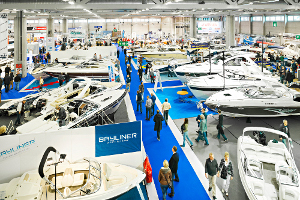 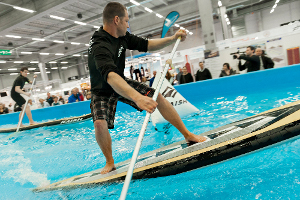 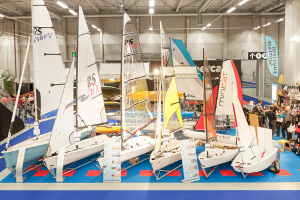 